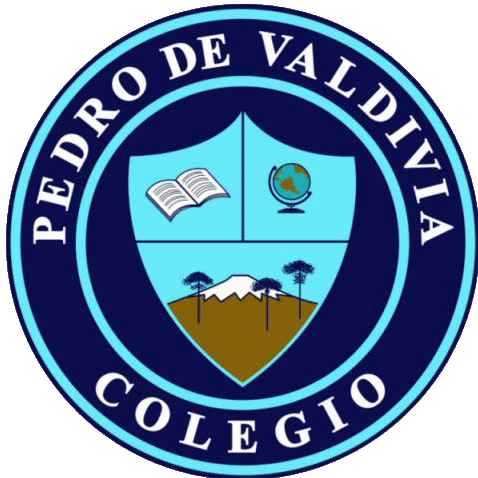                                                    Guía nº0 de primero medio: Aprendo sin Parar N°2¿Cómo hacer la actividad 2?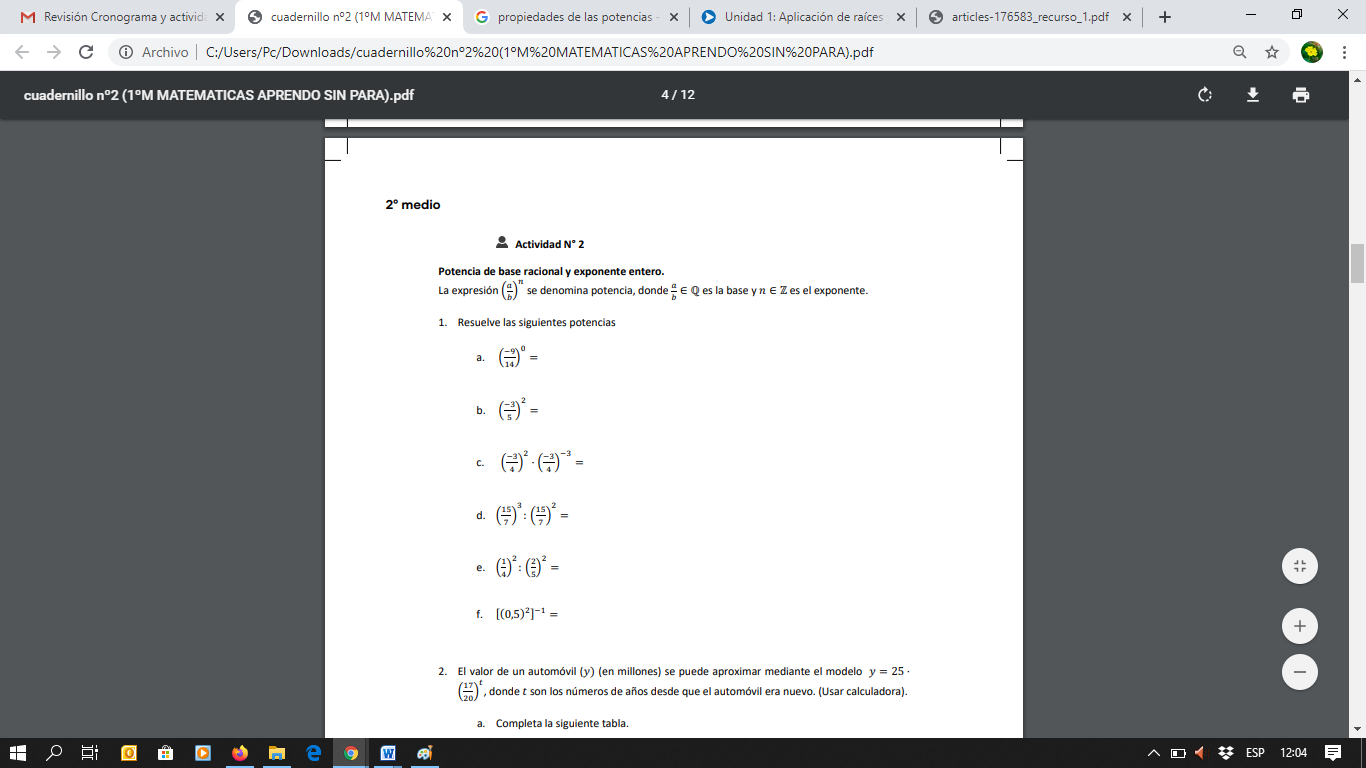 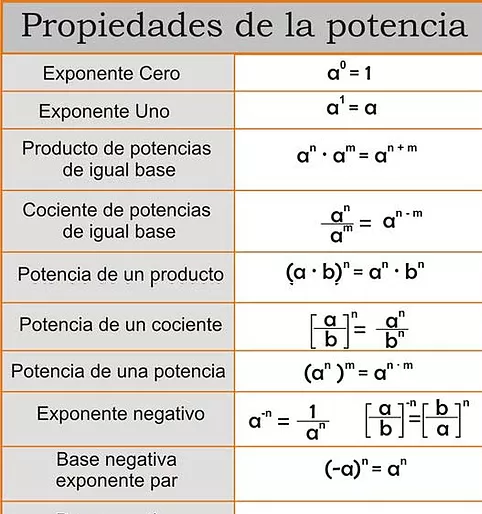 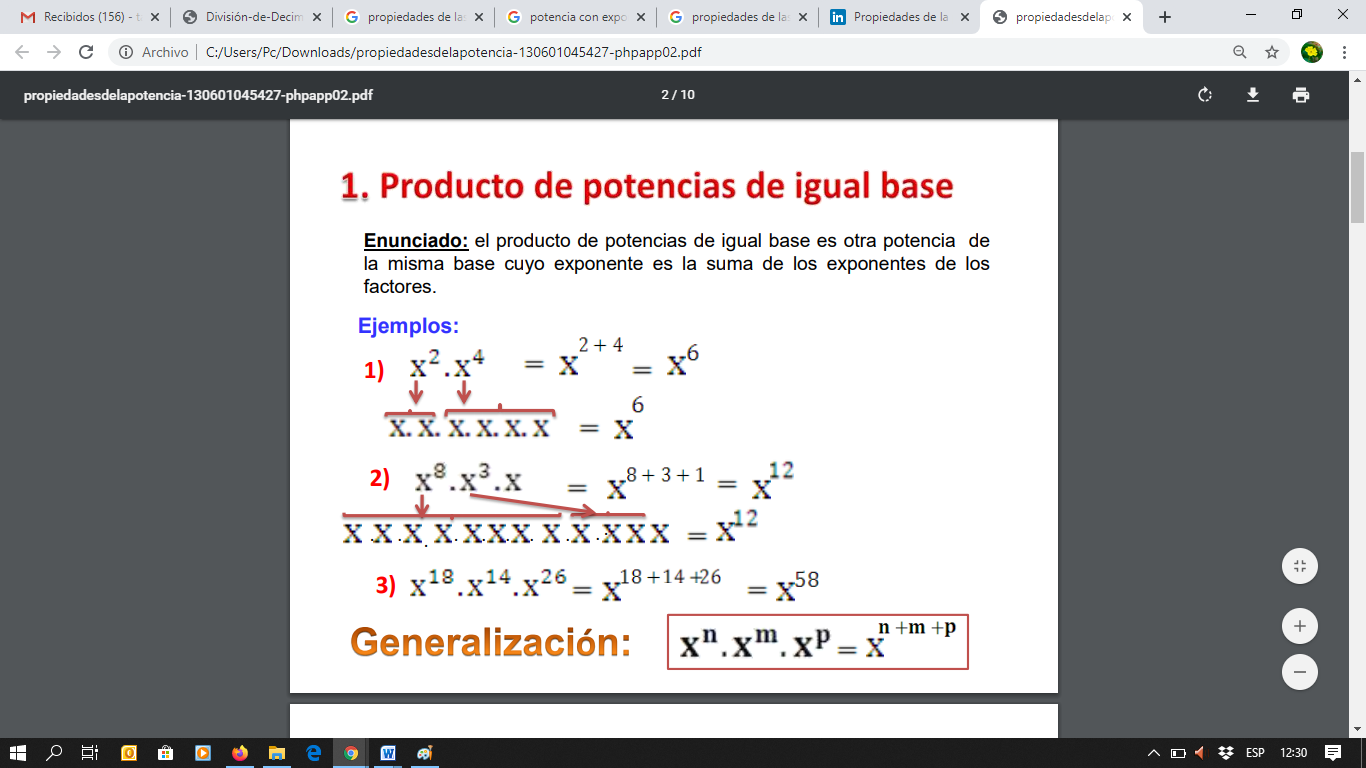 *Anexo Ejemplificación de las potencias: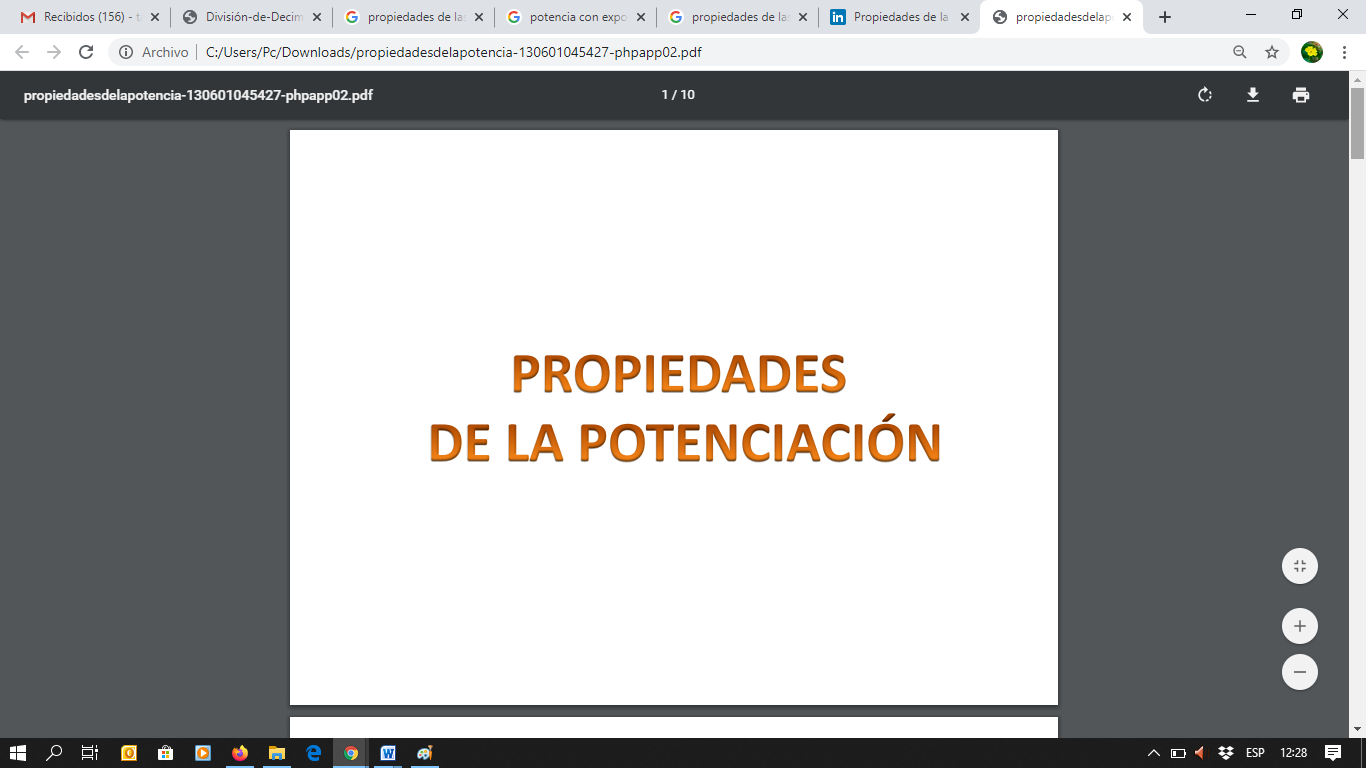 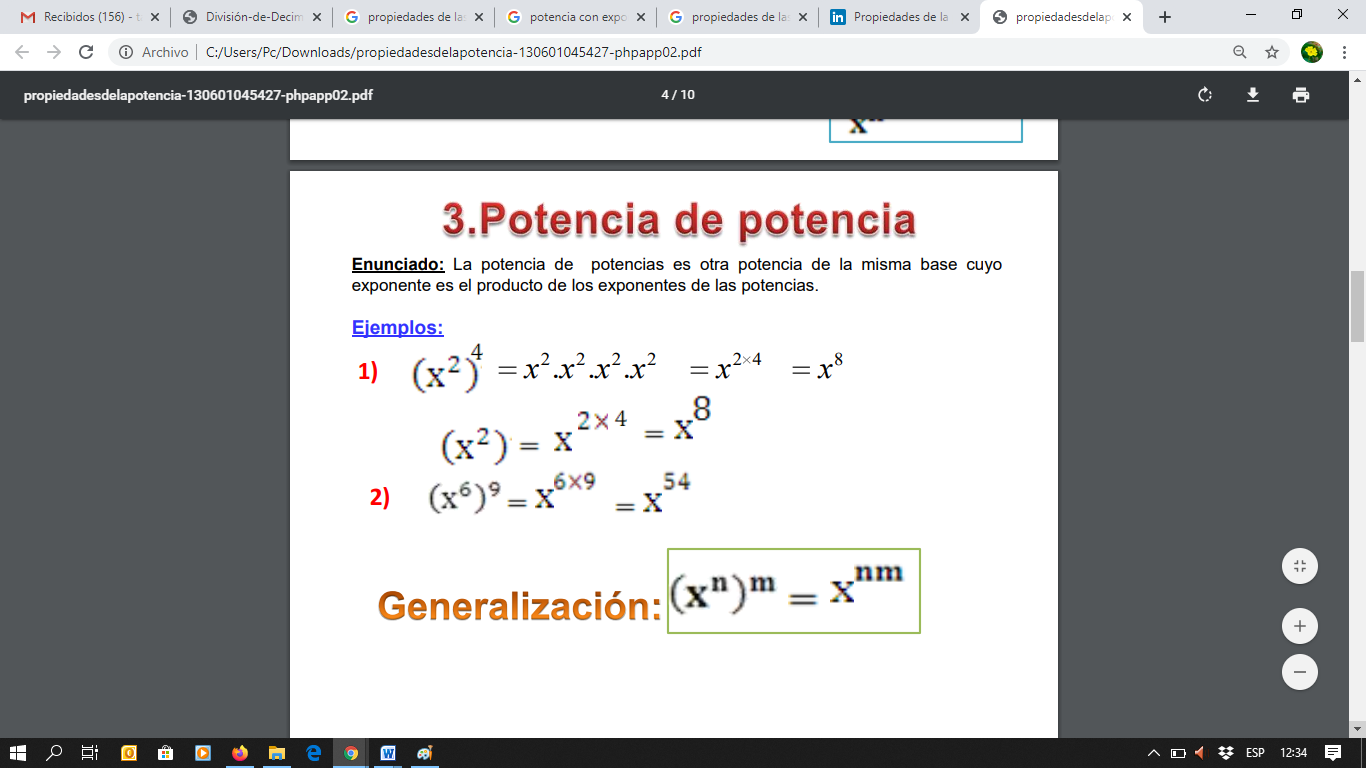 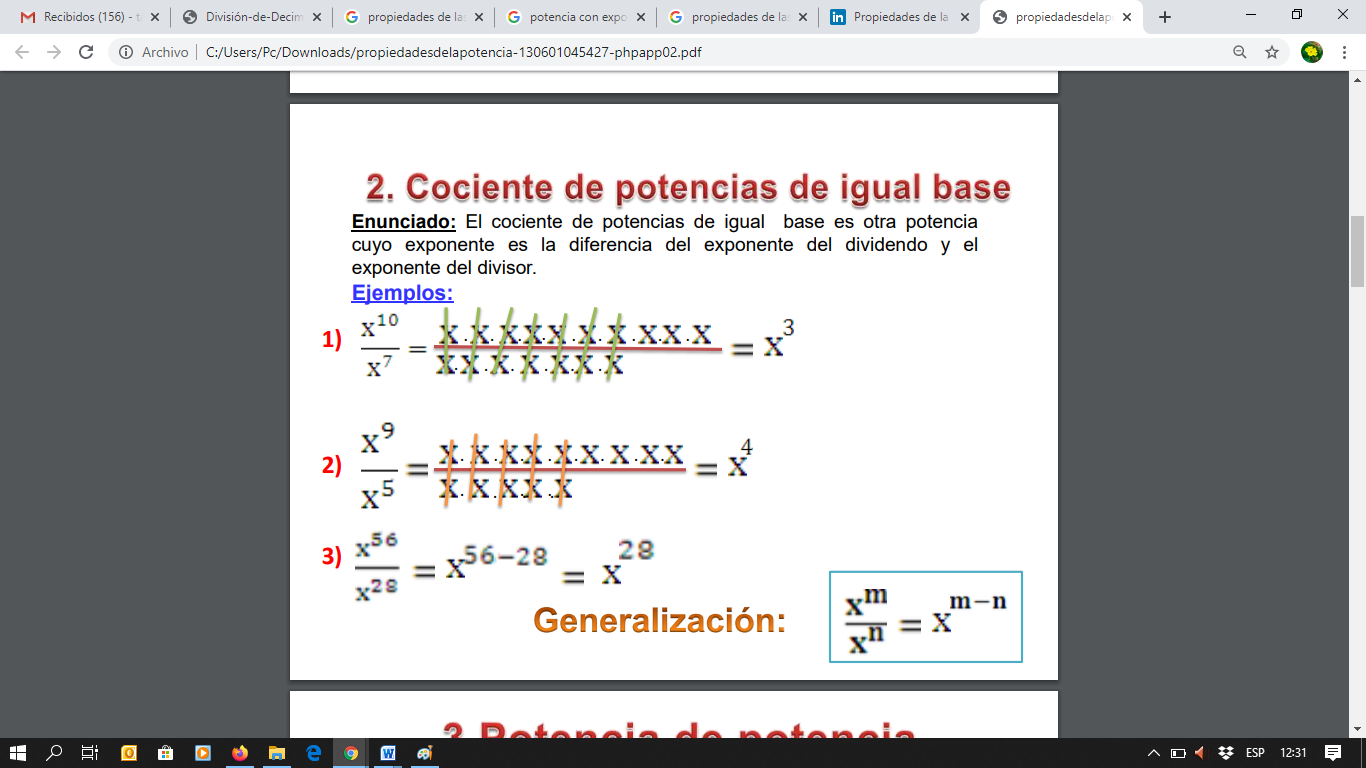 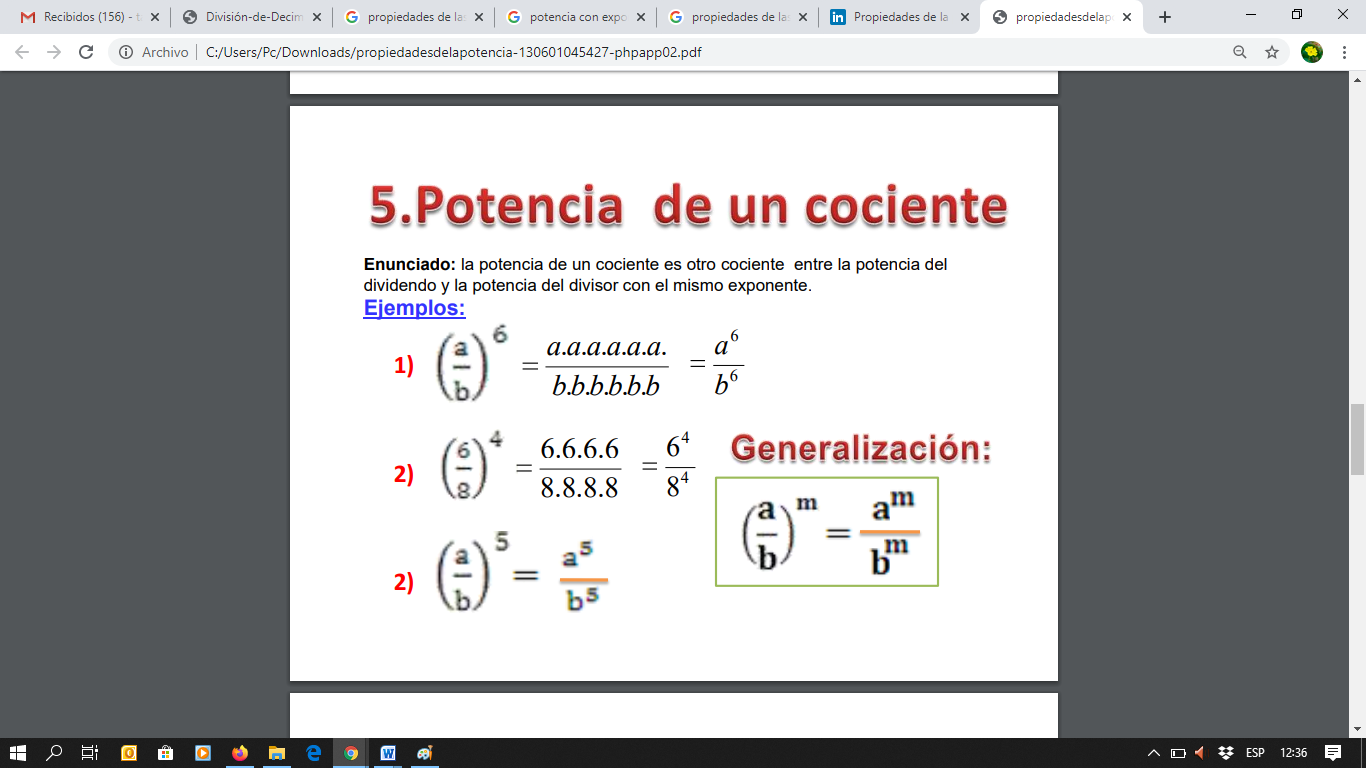 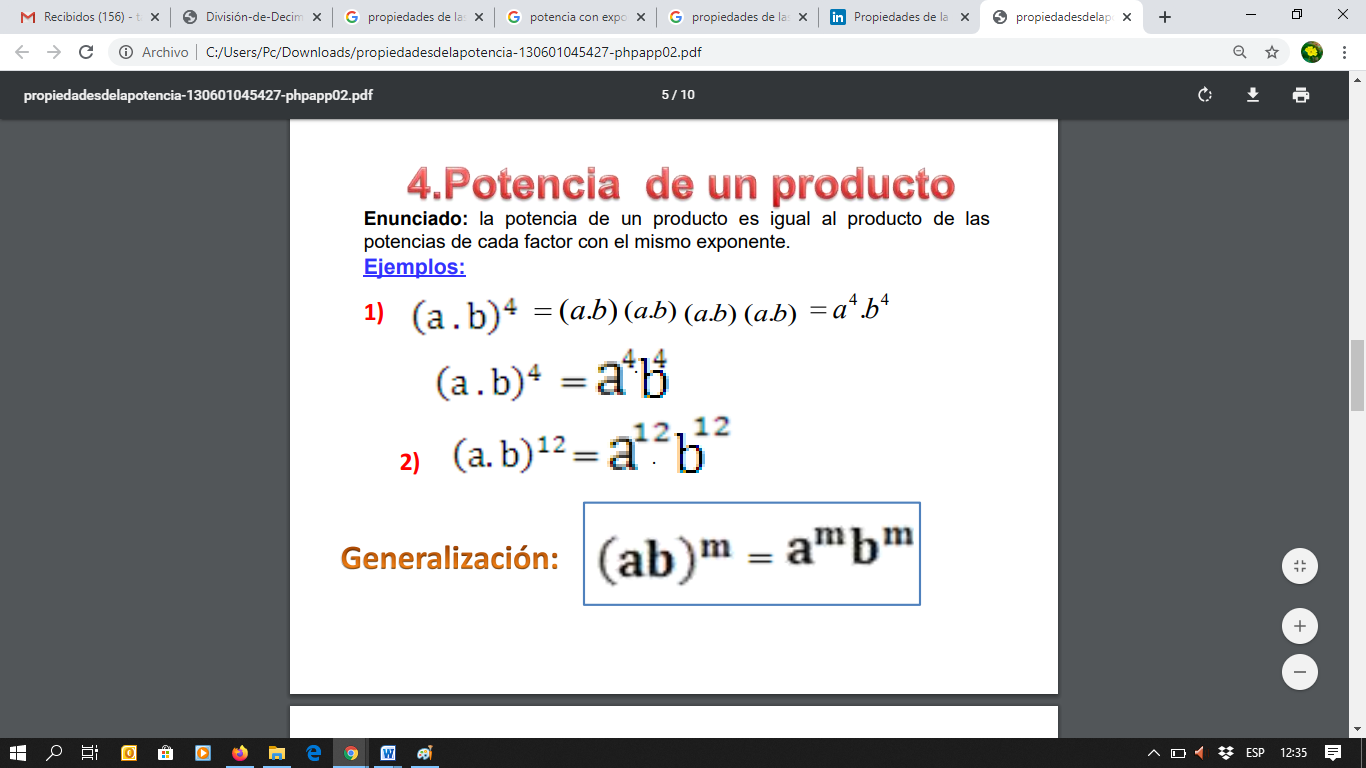 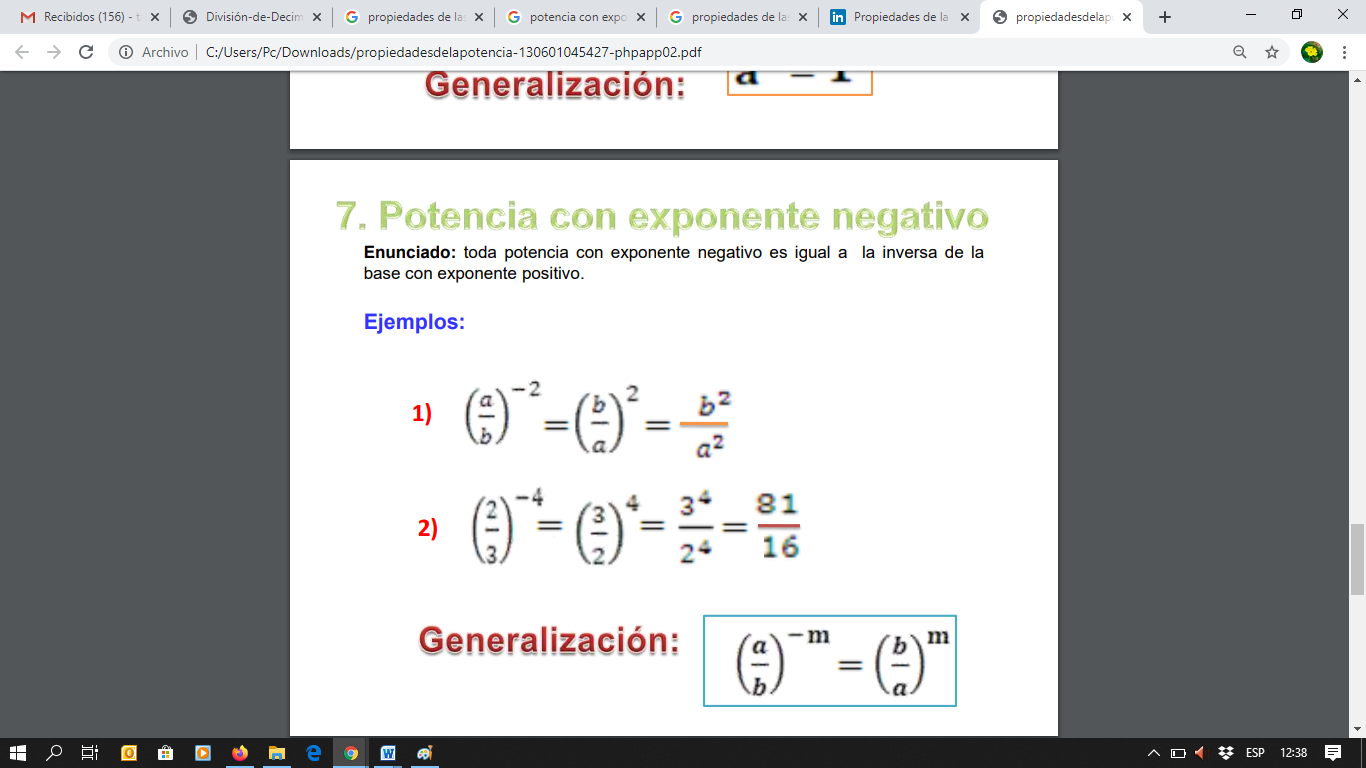 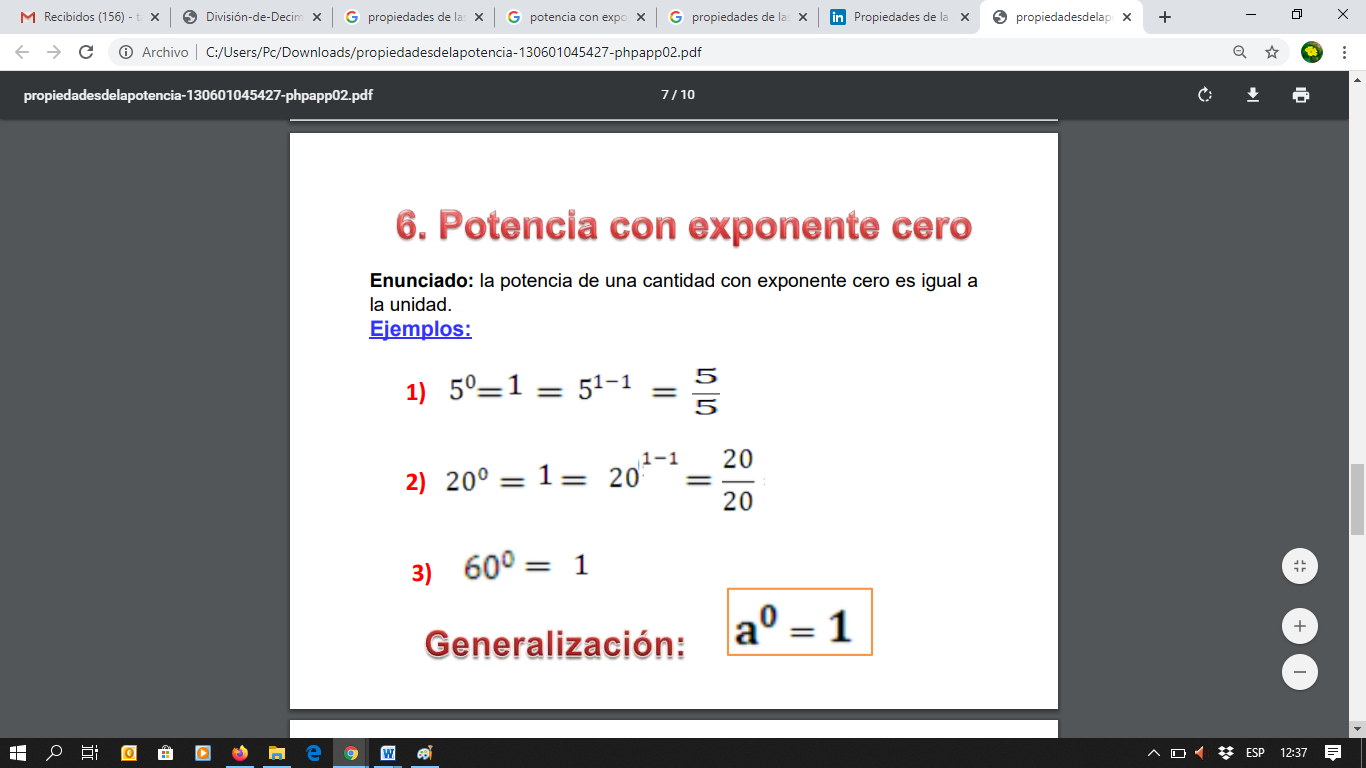 